Κομοτηνή 17-05-2022	ΔΕΛΤΙΟ ΤΥΠΟΥΔύο χρόνια μετά, ξανά μαζί μετο τμήμα Ενηλίκων του Εργαστηρίου Θεατρικής Παιδείας του ΔΗΠΕΘΕ Κομοτηνής και το«ΟΝΕΙΡΟ ΝΥΧΤΑΣ ΚΑΛΟΚΑΙΡΙΝΗΣ»Το Εργαστήρι Θεατρικής Παιδείας της ΔΚΕ ΔΗΠΕΘΕ Κομοτηνής  παρουσιάζει το έργο του Ουίλιαμ Σαίξπηρ ΟΝΕΙΡΟ ΝΥΧΤΑΣ ΚΑΛΟΚΑΙΡΙΝΗΣΜια παράσταση από το τμήμα ενηλίκων την Παρασκευή  27, το Σάββατο 28 και την Κυριακή 29 Μαΐου στις 9 το βράδυ στην αίθουσα του ΔΗΠΕΘΕ ΚομοτηνήςΛίγα λόγια για το έργοΠεριμένοντας το Νέο Φεγγάρι για να εορταστεί ο γάμος του Άρχοντα Θησέα και της αμαζόνας Ιππολύτης περίπλοκες κι απατηλές  καταστάσεις πρόκειται να εξελιχθούν στο δάσος γύρω από την πόλη της Αθήνας.  Δυο ερωτευμένοι νέοι, ο Λύσανδρος και η Ερμία καταφεύγουν εκεί προκειμένω να αποδράσουν από τον Αιγέα, το πατέρα της Ερμίας και τον νόμο που της  επιβάλλει να παντρευτεί με το ζόρι τον Δημήτριο. Η παιδική φίλη της Ερμίας, η Ελένη είναι τρελά  ερωτευμένη με τον Δημήτριο κι όταν εκείνος ψάχνει τους φυγάδες μέσα στο σκοτεινό δάσος, εκείνη τον ακολουθεί.Την ίδια νύχτα μια ομάδα άξεστων μαστόρων διαλέγουν το δάσος για τια τις πρόβες τους σε ένα θεατρικό που θέλουν να παρουσιάσουν προς τιμή του γάμου του άρχοντα Θησέα.Σε αυτό το σκοτεινό δάσος όμως μια αντιπαλότητα κυριαρχεί. Ο βασιλιάς των Ξωτικών Όμπερον έχει μαλώσει με την βασίλισσα του την Τιτάνια και αναστάτωση επικρατεί στο Νεραϊδοβασίλειο.  Μια αναστάτωση  που  επηρεάζει, μεταμορφώνει και μπερδεύει με ψευδαισθήσεις, όνειρα κι επιθυμίες όσους βρίσκονται  στο δάσος.Πίσω από την φαινομενικά ανάλαφρη και δροσερή  του εικόνα, το Όνειρο Καλοκαιρινής Νύχτας του Σαίξπηρ, είναι πολλά τα ερωτήματα και τα θέματα που εκθέτει . Πολυεπίπεδο και πολυδιάστατο , όπως το συνηθίζει στην γραφή του ο Σαίξπηρ, μοιάζει με το σκοτεινό δάσος που παίρνει  χώρα όλη η πλοκή του, το βασίλειο  των ξωτικών, όπου όλα είναι πιθανά, απατηλά και πάντα κάτι υπάρχει κρυμμένο.Τι είναι, λοιπόν αληθινό και τι ψεύτικο; Κοιμόμαστε ή είμαστε ξύπνιοι; Είναι ο έρωτας αληθινός ή μια ψευδαίσθηση;  Μπορεί μια αληθινή αγάπη να γίνει ψεύτικη και μια ψεύτικη αληθινή; Είναι μήπως και η ζωή μας ένα όνειρο απατηλό , ένα θέατρο στο οποίο παίζουμε σαν σκιές ;Η σκηνοθεσία είναι της Άννας Μαχαιροπούλου, τα σκηνικά – κοστούμια του Ιωάννη Ν. Καραγκιουλμέζη, οι φωτισμοί του  Γιάννη ΤζατζανάΠαίζουν αλφαβητικά:Γιώργος Αθανασιάδης: Νικόλαος Πάτος ο ΥφαντήςΓιούλη Βαχανελίδου: Θωμάς Μύτας ο ΓανωματήςΛεωνίδας Ζαγοραίο: ΛύσανδροςΕλένη Κυπαρισσία Καμπάκη: ΕλένηΓιώργος Κουκαλιώτης : Όμπερον / ΘησέαςΜαργαρίτα Μαργαριτοπούλου : ΕρμίαΧριστίνα Ματσούκη : Αράχτας  ο ξυλουργός/ΣιναπόσποροςΔημήτρης  Μηνούδης : ΠούκΕυαγγελία Μιλτιάδη : Ροβέρτος Πειναλέων  / ΣκώροςΣτέλλα Ντελαμήσιου : Ιππολύτη / ΜπιζελανθόςΚώστας Πολύζος : Φραγκίσκος  Πίπας/Αιγέας Νικόλας Σεβδαγιάν : ΔημήτριοςΕύα Σκότη : ΤιτάνιαΧριστίνα Συκάκη : Μαστρο-ΚυδώνηςΟδηγίες για τους θεατέςΟι παραστάσεις θα πραγματοποιηθούν στην αίθουσα του ΔΗΠΕΘΕ Κομοτηνής (Γ.Κονδύλη 30)Ώρα έναρξης παραστάσεων 9 το βράδυΠροσέλευση κοινού 20΄ πριν την ώρα έναρξης κάθε παράστασηςΗ είσοδος στις παραστάσεις γίνεται ύστερα από την προμήθεια των ηλεκτρονικών εισιτηρίων αξίας 5 ευρώ, μέσω της πλατφόρμας : https://www.ticketservices.gr/event/oneiro-nyxtas-kalokairinis-komotini/ Η πλατφόρμα θα κλείνει μισή ώρα (30΄) πριν την έναρξη της κάθε παράστασης. Απαγορεύεται η είσοδος μετά την έναρξη της παράστασηςΗ είσοδος, η έξοδος και η παραμονή στο κτίριο του ΔΗΠΕΘΕ Κομοτηνής,  γίνεται με τη χρήση μη ιατρικής μάσκας.Πληροφορίες στο τηλ. 2531037770 εργάσιμες ημέρες και ώρες.Δημοτικο ΠεριφερειακοΘεατρο Κομοτηνησ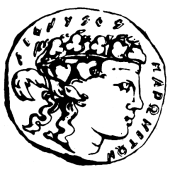 Μunicipal ΤheatreΟf  ΚomotiniΓ. ΚΟΝΔΥΛΗ 30 - 69100 ΚΟΜΟΤΗΝΗΤΗΛ. 25310- 27484, 25970  FAX 25310- 37770Web page : www.dipethekomotinis.grE-mail : theatrokomotinis@gmail.com30 G. KONDILI  STR.- 69100  KOMOTINI GREECETEL.25310- 27484, 25970  FAX 25310-37770Web page : www.dipethekomotinis.grE-mail : theatrokomotinis@gmail.com